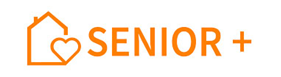 Program Wieloletni "Senior +" na lata 2021-2025, Edycja 2022 w ramach Modułu II"Zapewnienie funkcjonowania Klubu "Senior+”.Harmonogram zajęć organizowane przez Klubu Senior + w Mokobodach w miesiącu Luty 2023 r . Mokobody,  01.02.2023r.                                                                  Sporządził: Żaneta GodlewskaTydzieńDataDzień  tygodniaGodzinaRodzaj zajęćI tydzień 01.02.2023Środa16.00-18.00Zajęcia z opiekunem Klubu SenioraI tydzień 02.02.2023Czwartek13.00-14.00Zajęcia z opiekunem Klubu SenioraII tydzień 06.02.2023Poniedziałek 11.00-12.00Zajęcia sportowo-rekreacyjneII tydzień 08.02.2023Środa16.00-18.00Zajęcia muzyczno-teatralneII tydzień 09.02.2023Czwartek11.00-12.00Zajęcia sportowo-rekreacyjneIII tydzień13.02.2023 Poniedziałek11.00-13.00Zajęcia z opiekunem Klubu SenioraIII tydzień14.02.2023Wtorek16.00-18.00Spotkanie Walentynkowe organizowane przez Gminną Bibliotekę w MokobodachIII tydzień16.02.2023Czwartek13.00-14.00Zajęcia z opiekunem Klubu SenioraIV tydzień 20.02.2023Poniedziałek11.00-12.00Zajęcia sportowo-rekreacyjneIV tydzień 22.02.2023Środa16.00-18.00Zajęcia muzyczno-teatralneIV tydzień 23.02.2023Czwartek 13.00-14.00Wyjście na Basen, TężnieV tydzień 27.02.2023Poniedziałek11.00-12.00Zajęcia sportowo-rekreacyjne